IS PLEASED TO ANNOUNCE 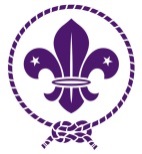 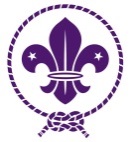 THE OPENING OF A‘SHOP’!If you have any Scouting uniforms that you no longer need, you can now:Donate it to the Group!ORSpecify a price you would like to be paid! In this case, we will deduct a commission of 20% and pay you when we sell your item(s).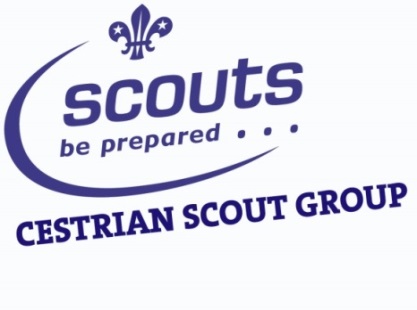 This is a new venture within our group and its success will depend on donations and demand. The aim is twofold, fundraising for us and an opportunity to sell outgrown and/or unwanted uniforms for you.If you would like to donate or offer items for sale please drop off at any section meeting or contact me by e-mail or phone and I will arrange for collection. With thanks!Kristy Collins, Beaver Scout Leader                                   email: beavers@cestrianscouts.org.uk    mobile: 07443 415629